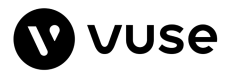 Tour PB6 - Légende – 5ème étage 20 Place de la Défense CS 80289 92050 Paris La Défense www.batfrance.com Contact salon : Fabien DerollezResponsable Comptes Clés et relation client fabien_derollez@bat.com 06.73.84.16.64DESCRIPTION DES ACTIVITÉS : British American Tobacco (BAT) France est la filiale de British American Tobacco Group (BAT group), deuxième fabricant mondial de produits de tabac et de nicotine. BAT France commercialise de nombreuses Documarques iconiques de tabac, ainsi que Vuse, la marque n°1 de vapotage en système fermé chez les buralistes.